工作经验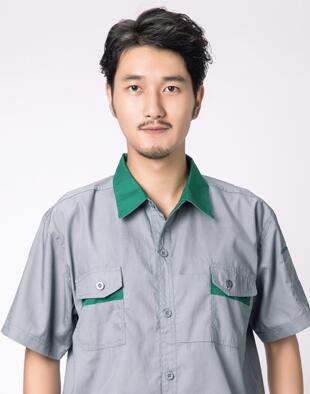 武汉创十二信息科技有限公司 / 维修部预防维护主管        2015.07-2018.07工作描述：1、负责确保产线设备运行状态良好，对设备进行定期维护保养。 2、对设备进行长期的故障记录，使用先进的工具对该数据进行分析研究，找到设备改进可靠性的方向和方法并组织实施。 3、与生产部门进行有效沟通，通过改进使设备满足新工艺的使用需求，并释放产线潜在产能，满足新产品的生产运营的需求，提高产线的生产效率，降低运营成本。 4、建立主要设备及维修物资采购目录和信息，并申报合格供应商。 5、设计现场需要修配改的小部件并外委制造。 6、负责设备的备品备件及工装管理，确保关键备件处于安全库存，对设备备件等进行系统化管理，综合降低设备部门成本。 7、推动进口材料和备件的国产化，降低备件采购成本，提升紧急备件的响应速度。 8、检查维护外包队工作，对外包单位维护人员进行故障处理能力和技术能力的培训。 9、对国内外的科技情报检索及时掌控本行业最新技术发展情况，为工作做技术储备。项目经历项目名称:常化酸洗机组改造升级                          2015.07-2018.07项目职责：1、负责可靠性差产线APL的精益改善。 2、领导团队制定改善技术方案，并申请相关部门审核。 3、负责对通过方案审核的机电项目立项，申请专项资金，提出自动化和机械设备改造要求， 4、负责组织相关单位重新设计制造设备，并对原有老旧设备进行拆除，更换为新设计设备，并进行调试，确保新设备能顺稳融入机组系统中。项目描述：常化酸洗为热处理机组（德国SMS&LOI），由于设计缺陷，缺项，以及安装、调试质量问题，导致整个机组系统可靠性差，多处核心设备高频损坏，无法实现连续化生产，并且产品质量不稳定，质量问题频发。由于为系统性问题，借助精益问题分析方法对机组的问题进行分析，依据分析的结果对机组进行系统性的升级改造，至今改造项目累计6560万元。自我评价5年工作经验，包括3年项目管理经验、1年机械运维经验，1年销售经验。擅长项目管理，熟知项目从规划到运行的全过程管理流程，工厂规划、技术谈判、国际招标、设计审查，设备材料采购招标、设备监制、设备监装，机组调试、工程验收，工程转运营。 懂机电安装及其造价，具备一定的土建知识。